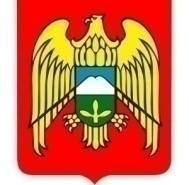 СОВЕТ МЕСТНОГО САМОУПРАВЛЕНИЯ ГОРОДСКОГО ПОСЕЛЕНИЯ ЗАЛУКОКОАЖЕ ЗОЛЬСКОГО МУНИЦИПАЛЬНОГО РАЙОНА КАБАРДИНО-БАЛКАРСКОЙ РЕСПУБЛИКИКЪЭБЭРДЕЙ-БАЛЪКЪЭР РЕСПУБЛИКЭМ ДЗЭЛЫКЪУЭ МУНИЦИПАЛЬНЭ КУЕЙМ ЩЫЩ ДЗЭЛЫКЪУЭКЪУАЖЭ КЪАЛЭ ЖЫЛАГЪУЭМ И СОВЕТКЪАБАРТЫ-МАЛКЪАР РЕСПУБЛИКАНЫ ЗОЛЬСК МУНИЦИПАЛЬНЫЙ РАЙОНУНУ ЗАЛУКОКОАЖЕ ШАХАР ПОСЕЛЕНИЯСЫНЫ СОВЕТИ 361700,  Кабардино – Балкарская  Республика, Зольский район  п.Залукокоаже, ул. Калмыкова, 20                                                                                                                                  тел (86637) 4-15-62;  (86637) факс 4-11-88;         Zalukokoage @ kbr.ruР Е Ш Е Н И Е   № 44/8-6            УНАФЭ   № 44/8-6             БЕГИМ   № 44/8-6   15 февраля 2021 года                                                                   г.п. ЗалукокоажеО возложении полномочий избирательной комиссии муниципального образования городского поселения Залукокоаже Зольского муниципального района Кабардино-Балкарской Республики на Зольскую территориальную избирательную комиссию Кабардино-Балкарской Республики      Заслушав информацию главы городского поселения Залукокоаже Зольского муниципального района Кабардино-Балкарской Республики о проведении 12 сентября 2021 года выборов депутатов Совета местного самоуправления городского поселения Залукокоаже, руководствуясь часть 4 статьи 24 Федерального закона от 12.06.2002 года №67-ФЗ «Об основных гарантиях избирательных прав и права на участие в референдуме граждан Российской Федерации» и частью 4 статьи 1 Закона Кабардино-Балкарской Республики «О территориальных избирательных комиссиях в Кабардино-Балкарской Республике», Совет местного самоуправления городского поселения Залукокоаже Р Е Ш И Л:Ходатайствовать перед Избирательной комиссией Кабардино-Балкарской Республики о возложении полномочий избирательной комиссии муниципального образования городского поселения Залукокоаже Зольского муниципального района на Зольскую территориальную избирательную комиссию Кабардино-Балкарской Республики.Глава г.п. Залукокоаже,Председатель Совета местногосамоуправления   г.п. Залукокоаже                                                    Н.А.Коков.  